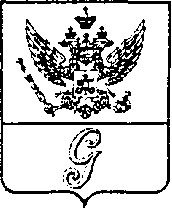 СОВЕТ ДЕПУТАТОВ МУНИЦИПАЛЬНОГО ОБРАЗОВАНИЯ«ГОРОД ГАТЧИНА»ГАТЧИНСКОГО МУНИЦИПАЛЬНОГО РАЙОНАЧЕТВЕРТОГО СОЗЫВАРЕШЕНИЕ от 24 июня 2022 года                                                                                             № 30О Дне празднования 226–летия присвоения Гатчине статуса городаВ соответствии со статьей 2 Устава муниципального образования «Город Гатчина» Гатчинского муниципального района Ленинградской области, совет депутатов МО «Город Гатчина»Р Е Ш И Л:Назначить День празднования 226 – ой годовщины присвоения Гатчине статуса города на 22 ноября 2022 года.Рекомендовать главе администрации Гатчинского муниципального района Нещадим Л.Н. поручить Комитету по культуре разработать программу проведения торжественного мероприятия, посвященного    226-ой годовщине со дня присвоения Гатчине статуса города, в срок до         01 сентября 2022 года.Настоящее решение подлежит официальному опубликованию.Настоящее решение вступает в силу со дня его принятия.Глава МО «Город Гатчина» - председатель совета депутатов МО «Город Гатчина»                                                              В.А. Филоненко